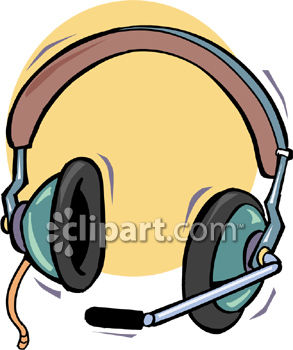 استمع جيدا إلى النص الآتي،ثم أجب عما يليه:    وهب الله الإنسان عقلا ؛ كي يستخدمه في تحقيق النفع والسعادة للجميع ، فأبدع في طلب العلم حتى وصل مراتب عالية ، ولكن هل العلم قادر على ذلك أم أنه مجلبة للشقاء والخوف والقلق ؟  انقسم الناس إزاء ذلك فريقين : فريق يرى أن فيه الخير والنفع الوفير ، وفريق آخر يرى أنه سبب للهلاك والخوف ... وراح كل فريق يقدم أدلة يدعم بها رأيه ،      فذهب الفريق الأول إلى أنه لولا العلم لما عاش الناس في رفاهية ونعيم في بيوت ضخمة تتوافر فيه جميع أنواع المبتكرات والاختراعات  .           كما أننا بفضل العلم صار بمقدورنا معرفة أخبار العلم والاطلاع على حضارات الشعوب بكل سهولة وسرعة من خلال التلفاز والإنترنت وغيرها .          أضف إلى ذلك أننا أصبحنا نتاول وجبة الإفطار في دولة ووجبة الغداء في دولة أخرى؛ بفضل وسائل المواصلات السريعة كالسيارة والطائرة وغيرهما .     أما الفريق الثاني فراح يدعم وجهة نظره بالرد على حجج الفريق الأول، فذهب إلى أن السيارة نقمة لا نعمة ، فهي أداة الهلاك والموت المحقق ، فما أكثر الحوادث! والحال نفسه ينطبق على الطائرة ، بل هي أشد ضررا؛ لأنها استُغِلَّت بحمل القنابل المدمرة .      وقد كان للمخترعات العلمية من تلفاز وإنترنت وغيرهما أثر كبير على انحراف الأبناء الخلقي والتفكك الأسري ، حيث تشير الإحصائيات إلى أ، نسبة  انحراف الأبناء في مدينة الدوحة وصلت إلى %14,2 أما نسبة التفكك الأسري وصلت إلى 12,1%.     وفي الختام أنهى الكاتب النقاش بإبداء رأي توفيقي بين الرأيين مجمله أنّ المخترعات العلمية سلاح ذو حدين ، فيها النفع والضرر ، وأن العيب ليس فيها ، ولكن العيب فينا نحن البشر ، حيث أسأنا استخدام تلك المخترعات...ـــــــــــــــــــــــــــــــــــــــــــــــــــــــــــالمصادر : 1ـ العلم بين النفع والضرر ، د. محمد علي ، المنهاج المصري / بتصرف.              2ـ التفكك الأسري،كتاب الأمة، العدد85 ، د. شادية التل . / بتصرف.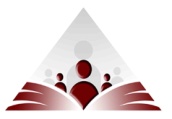 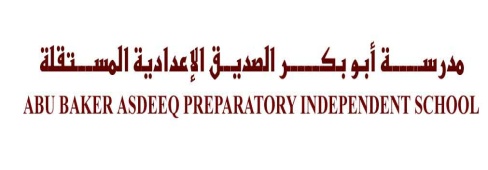 اسم الطالب : ......................................................... الصف التاسع :  ..........                         أسئلة الاستماع للصف التاسع (تشخيصي)اذكر دليلين من أدلة الفريق الأول:..........................................................................................................................................................................................................اذكر دليلين من أدلة الفريق الثاني:..........................................................................................................................................................................................................كيف أنهى الكاتب الموضوع ............................................................................................................ما نوع النص الذي استمعت إليه؟...........................................................................................................ضع عنوانا مناسبا للنص:...........................................................................................................ما معنى كلمة الرفاهية؟...........................................................................................................